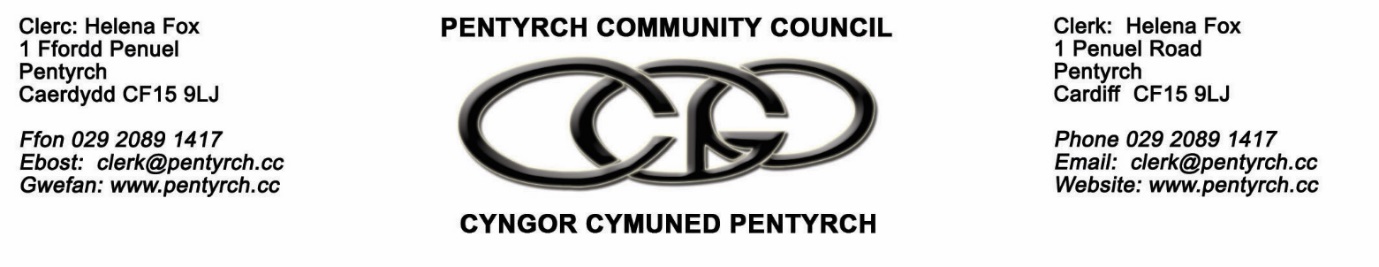 PLANNING COMMITTEE – 11am ,  7th December  2022 via Microsoft Teams                                                                MINUTESIn attendance Cllr’s K. Thomas , McGrath , Yarrow , Rosser , ClerkApologies Cllr Jones To receive any declarations of interest None Public and press sessionIn attendance - Gwaelod School Headteacher & Chair of Governors Information was provided on the :Condition of the classrooms removed The 75 children without classrooms The Portakabin placed at the school in October The public meeting The changed location of the additional 2 portakabins , in response to residents comments Funding available for a permanent extension to the school  School capacity Planning applications :    22/02633/FUL  - Holiday Inn, Merthyr Road, Tongwynlais    No Comments          22/02775/DOC  - Land to the South of Llantrisant Road     No Comments    22/02467/FUL - Community Centre Heol-y-bryn Pentyrch Cardiff CF15 9QL    It was agreed to recommend to Council that the application  be supported given the surgery is an essential service to residents of Pentyrch .    22/02493/Ful – Retrospective application , Portakabin Gwaelod School     22/02722/Ful – Portakabin , Gwaelod School It was agreed to recommend to Council that both  the planning applications at the school be supported.The need for certainty on the timescales to finalise a permanent extension at the school was discussed .There is a need for certainty on the timescales to provide the permanent extension for the school. PCC therefore asks CCC to publish their proposals for the permanent extension including timescales as soon as possible.The Committee also discussed other ways it could support the school in relation to the challenges it  faces due to its location – car parking , traffic flows , children walking to school .Replacement LDP It was noted that the next stage of the development of the LDP will be in early 2023 & PCC will need to consider this matter in due course.Date of the next meeting:  4th January  2023